To: Parent/Guardian From: Calallen ISD Health ServicesSubject: Head lice in the classroomA case of head lice has been detected in your child’s class. We are notifying all parents in an effort to prevent and control active cases of lice in our classrooms, and as required by TEC Ch 38, Sec 38.031. We encourage you to check your child this evening and at least once a week. We are taking measures to prevent further spread.  Head lice are a common nuisance among school aged children and spread primarily through direct physical contact, such as head to head, sleepovers, or sharing combs, brushes, hats, and hair accessories of an infested person. They do not fly, jump or swim and are not found on pets. Head lice are small, tan/gray colored insects that are less than 1/8” long. They move quickly and may be very difficult to see. They prefer living on the scalp at the nape of the neck and behind the ears. This is where you may also find nits. Good lighting and a magnifying glass are recommended when looking for lice and nits. You can also comb through hair with a metal, fine-toothed lice comb to help detect lice. Nits (eggs) are tiny, gray/white eggs and are easier to see than the lice. They are attached to the hair close to the scalp by a sticky substance that cannot be shaken off or flicked away. 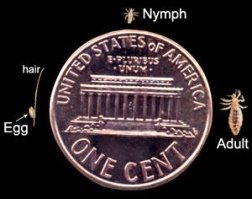 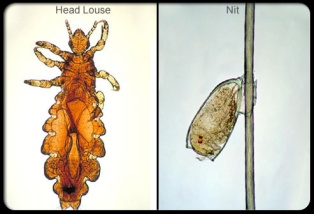 What should you do? 
 Inspect your child’s hair and scalp frequently. You can use 
a metal lice comb to help screen for lice.
 Notify the school nurse if you find lice/nits on your child. 
She will be very glad to help you.Prevention is CriticalHere are some simple rules to follow: Teach your child never to share hairbrushes, combs, hats, helmets, 
coats, or other personal items. At home and at school, avoid piling children's coats and hats on top of each other.  Encourage each family member to only use their assigned hairbrush. Have your child take her own pillow to a sleepover party, and wash the pillowcase afterward.  If your child has long hair, keep it tied back or braided during lice outbreaks at school or child care.  Inspect your child’s hair and scalp frequently. You can use a metal lice comb to help screen for lice.https://www.cdc.gov/parasites/lice/head/prevent.htmlTreatment: 
Head lice should be treated with FDA-approved shampoos specifically labeled for head lice. Many of these are insecticides and should be used with caution. If your child has asthma or allergies, please consult with your physician. 
 Follow the instructions on the shampoo carefully and completely. 
 Spend time each day removing nits by using a fine tooth metal lice comb or pinching the nit and gently sliding it all the way down the hair shaft.
 Retreat with the lice shampoo in 7 to 10 days because the shampoo does not kill all the eggs.
 Wash sheets, blankets, pillowcases, and clothes worn in the past 3 days in hot water. Dry in the dryer on high heat for at least 30 minutes. Lice/Pesticide sprays or fumigation of the house is unnecessary. 
 Items that can’t be washed (hats, scarves, stuffed animals, pillows) can be dry cleaned, or bagged for 2 weeks.
 Vacuum floors, carpets, mattresses, furniture, and car seats (a safe alternative to spraying). 
 Combs and brushes should be soaked for 1 hour in hot water with some anti-lice shampoo. https://www.cdc.gov/parasites/lice/head/treatment.html  Para: El padre de familia/Representante legal De: Los servicios de la salud del Distrito Escolar Independiente de Calallen Referente a: Piojos en el aulaSe ha detectado un caso de piojos en la clase de su hijo.  Le alentamos a que revise a su niño esta noche y por lo menos una vez por semana.  Estamos tomando las medidas necesarias para prevenir mayor propagación. Estamos notificando a todos los padres en un esfuerzo para prevenir y controlar casos activos de piojos en nuestras aulas y como exige el TEC Ch 38, 38.031 seg.Los piojos son un fastidio común entre los niños de edad escolar y se propagan principalmente por medio del contacto físico directo, tal como de cabeza a cabeza, en fiestas de quedarse la noche, o al compartir los peines, los cepillos, los sombreros y los artículos para el cabello de alguna persona infestada. No vuelan, ni saltan ni nadan y no se encuentran en las mascotas.  Los piojos son insectos pequeños, de color café claro/gris que miden menos de 1/8” de largo. Se mueven rápidamente y podrían ser muy difíciles de ver. Prefieren vivir en el cuero cabelludo de la nuca, en el cuello y detrás de las orejas. Ahí también podrá encontrar las liendres. Se recomienda usar una lupa y buena iluminación al revisar el cabello en busca de piojos y liendres. También puede peinar el cabello con un peine fino de metal para ayudarle a detectar los piojos. Las liendres (huevos) son huevos grises/blancos diminutos y son más fáciles de ver que los piojos.  Se adhieren al tallo del pelo cerca del cuello cabelludo por medio de una sustancia pegajosa que no se  puede quitar ni sacudir. ¿Qué puede hacer? 
 Revisar el cabello y el cuero cabelludo de su niño frecuentemente. 
Puede usar un peine de metal para piojos para ayudarlo a revisar si 
hay piojos.
 Avísele a la enfermera escolar si encuentra piojos/liendres en el cabello 
de su niño. Ella le ayudará con mucho gusto.La prevención es crítica A continuación encontrará algunas reglas sencillas que se recomiendan: Enséñele a su niño que nunca debe compartir los cepillos, los peines,  los sombreros, los cascos, los abrigos, o demás artículos personales con nadie más. Tanto en la casa como en la escuela, evite poner los abrigos y los sombreros uno encima del otro.  Recomiéndele a cada miembro de la familia que sólo use su propio cepillo para el pelo.  Pídale a su niño que se lleve su propia almohada a las fiestas de pasar la noche, y lave la funda después de la fiesta.   Si su niño tiene el pelo largo, manténgalo amarrado hacia atrás o en una trenza durante las epidemias de piojos en la escuela o en la guardería.   Revise el cabello y el cuero cabelludo de su niño frecuentemente. Puede usar un peine de metal para piojos para ayudarlo a revisar si hay piojos.https://www.cdc.gov/parasites/lice/head/prevent.htmlTratamiento: 
Los piojos deben ser tratados con un champú aprobado por la FDA que tenga una etiqueta especificando que es para el tratamiento de los piojos.  La gran mayoría de estos champús son insecticidas y por lo tanto, deberán de ser usados con precaución. Si su niño tiene asma o  alguna alergia, favor de consultar con su médico.  
 Siga las instrucciones del champú cuidadosamente y en su totalidad.  
 Dedíquele tiempo diariamente a eliminar las liendres/huevos utilizando el peine de dientes finos de metal o pellizcando el huevo y deslizándolo suavemente por la hebra del pelo. 
 Repetir el tratamiento del champú contra los piojos de 7 a 10 días, porque el champú no mata todos los huevos/las liendres. 
 Lave las sábanas, las cobijas, las fundas, los juguetes de peluche y la ropa que se haya puesto en los últimos 3 días en agua caliente.  Séquelos en una secadora de ropa a la temperatura más caliente por lo menos por 30 minutos.  No es necesario fumigar/ni usar pesticidas contra piojos para la casa.  
 Los artículos que no se puedan lavar (sombreros, bufandas, juguetes de peluche, almohadas) deberán de ser llevados a la lavandería para ser lavados en seco o se deberán de poner en una bolsa y guardarlos por dos semanas.   Aspirar los pisos, las alfombras, los colchones, los muebles, y los asientos de seguridad para autos (una alternativa más segura al uso de algún tipo de atomizador de fumigación). 
 Los cepillos y los peines deberán de ser remojados en agua caliente con algún champú contra piojos por 1 hora. https://www.cdc.gov/parasites/lice/head/treatment.html  